      Κατά τη δικάσιμο του Β’ τμήματος  της  24ης  Μαρτίου 2021, ημέρα Τετάρτη και ώρα 10.30’ συζητήθηκαν οι υποθέσεις :Ακυρωτικές : αρ. πιν.  : 1Τριμελές    :   αρ. πιν.  :12, 29,30,31 και 33Μονομελές :   αρ. πιν.  : 7     Οι υπόλοιπες υποθέσεις  αρμοδιότητας Τριμελούς  και Μονομελούς  αναβλήθηκαν  για τις εξής  δικασίμους του ιδίου τμήματος : Για τη δικάσιμο της 22ας Σεπτεμβρίου 2021 και ώρα 12.00’ οι ακόλουθες υποθέσεις :Τριμελές : αρ. πιν. : 1,2,3,5-11,13-16,18-28,32,34,35,41.Μονομελές : αρ. πιν. : 1-6Για τη δικάσιμο της 27ης Οκτωβρίου 2021 και ώρα 10.30’ οι  ακόλουθες υποθέσεις :Τριμελές : αρ. πιν. : 4,17,36-40  Ιωάννινα   24 - 3  -  2021    Η  ΓραμματέαςΕυαγγελία   Φωτίου     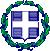 ΕΛΛΗΝΙΚΗ ΔΗΜΟΚΡΑΤΙΑΔΙΟΙΚΗΤΙΚΟ ΕΦΕΤΕΙΟ ΙΩΑΝΝΙΝΩΝΤΜΗΜΑ Β΄  Τηλέφωνο  : 2651088718